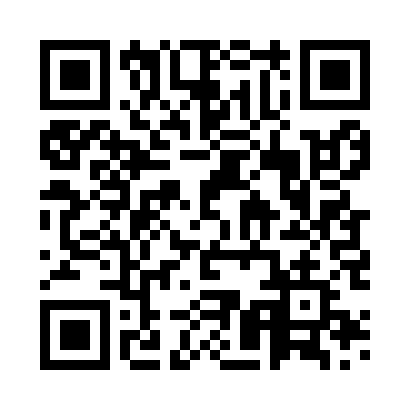 Prayer times for Zorubai, LithuaniaMon 1 Jul 2024 - Wed 31 Jul 2024High Latitude Method: Angle Based RulePrayer Calculation Method: Muslim World LeagueAsar Calculation Method: HanafiPrayer times provided by https://www.salahtimes.comDateDayFajrSunriseDhuhrAsrMaghribIsha1Mon2:544:521:357:2210:1912:102Tue2:544:531:367:2210:1812:103Wed2:554:541:367:2210:1712:104Thu2:554:551:367:2110:1712:105Fri2:564:561:367:2110:1612:096Sat2:564:571:367:2110:1512:097Sun2:574:581:367:2110:1412:098Mon2:584:591:377:2010:1412:099Tue2:585:001:377:2010:1312:0810Wed2:595:021:377:1910:1212:0811Thu2:595:031:377:1910:1112:0712Fri3:005:041:377:1810:0912:0713Sat3:005:061:377:1810:0812:0714Sun3:015:071:377:1710:0712:0615Mon3:025:091:387:1710:0612:0616Tue3:025:101:387:1610:0412:0517Wed3:035:121:387:1510:0312:0418Thu3:045:131:387:1510:0212:0419Fri3:045:151:387:1410:0012:0320Sat3:055:161:387:139:5912:0321Sun3:065:181:387:129:5712:0222Mon3:065:201:387:119:5512:0123Tue3:075:211:387:119:5412:0124Wed3:085:231:387:109:5212:0025Thu3:085:251:387:099:5011:5926Fri3:095:271:387:089:4911:5827Sat3:105:281:387:079:4711:5828Sun3:115:301:387:069:4511:5729Mon3:115:321:387:049:4311:5630Tue3:125:341:387:039:4111:5531Wed3:135:361:387:029:3911:54